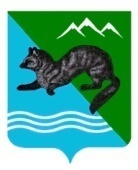 РАСПОРЯЖЕНИЕАДМИНИСТРАЦИИ СОБОЛЕВСКОГО МУНИЦИПАЛЬНОГО РАЙОНАКАМЧАТСКОГО КРАЯ  11 июля 2023 г. 			    с. Соболево                                            № 491-р.Об утверждении состава Комиссии попроверке  готовности к  отопительному  периоду2023 -2024 годов теплоснабжающих организацийи потребителей тепловой энергии на территорииСоболевского сельского поселения Соболевскогомуниципального района Камчатского края            В соответствии с Федеральным законом от 06.10.2003 г. № 131-ФЗ «Об общих принципах организации местного самоуправления в Российской Федерации», Федеральным законом от 27.07.2010г. № 190-ФЗ «О теплоснабжении», Приказом Министерства энергетики Российской Федерации от 12.03.2013 г. № 103 «Об утверждении Правил оценки готовности к отопительному периоду», в целях контроля за подготовкой объектов теплоснабжения и теплопотребления, расположенных на территории Соболевского сельского поселения к работе в отопительный период 2023-2024 годов: 1. Утвердить Комиссию по проверке готовности к отопительному периоду 2023-2024 годов теплоснабжающих организаций и потребителей тепловой энергии на территории Соболевского сельского поселения Соболевского муниципального района Камчатского края, согласноприложению.2. Комиссии до 15.09.2023 года провести проверку готовности объектов к работе в осенне-зимний период 2023-2024 гг.          3. Контроль по исполнению настоящего распоряжения возложить на Комитет по вопросам, ТЭК, ЖКХ муниципальным имуществом администрации Соболевского муниципального района.Глава Соболевского муниципального района                          				 А.В. ВоровскийПриложение к распоряжению администрацииСоболевского муниципального районаот 11.07.2023г. № 491  Состав комиссии по проверке готовности к отопительному периоду2023-2024 годов теплоснабжающих организаций и потребителей тепловой энергии на территории Соболевского сельского поселенияКолмаков А.В.- председатель комиссииЗаместитель главы администрации Соболевского муниципального района, руководитель комитета по ТЭК, ЖКХ администрации Соболевского муниципального районаИгнатович А.А. – заместитель председателя комиссииЗаместитель председателя Собрания депутатов Соболевского сельского поселения Соболевского муниципального района.Коваль В.Г. – секретарь комиссииНачальник отдела по вопросам ТЭК, ЖКХ, администрации Соболевского муниципального района.Члены Комиссии:Суворова И.Л.Ведущий специалист отдела ТЭК, ЖКХ, 
администрации	Соболевского муниципального района. Найко Д.В.Инженер ПТО ООО «Стимул»
(ресурсоснабжающая организация - по
согласованию).по согласованиюПредставитель Камчатского      управленияРостехнадзора.